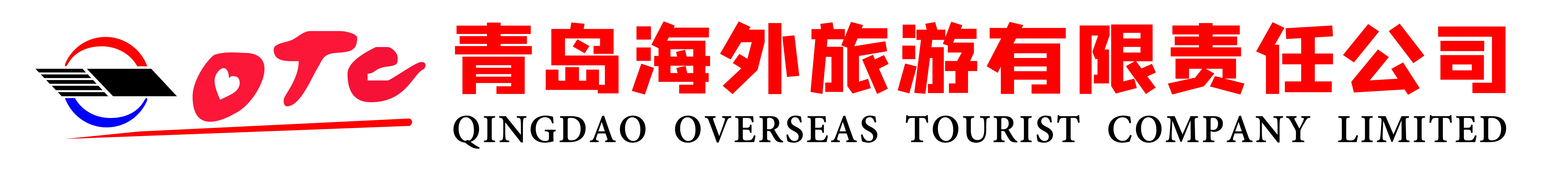 日本东京+大阪双城7天6晚半自助游行程单周游日本 霓虹双城记  ANA全日空五星航班直飞东京行程安排费用说明购物点其他说明产品编号hctsqd-rb001出发地青岛市目的地日本行程天数7去程交通飞机返程交通飞机参考航班无无无无无产品亮点✈️ ANA全日空五星航班直飞东京🗼东京大阪两大都市各一天自由行🏨东京大阪各两晚市中心酒店连住🎡可打卡东京迪士尼大阪环球影城🍱日式烤肉|日式小火锅|温泉料理✈️ ANA全日空五星航班直飞东京🗼东京大阪两大都市各一天自由行🏨东京大阪各两晚市中心酒店连住🎡可打卡东京迪士尼大阪环球影城🍱日式烤肉|日式小火锅|温泉料理✈️ ANA全日空五星航班直飞东京🗼东京大阪两大都市各一天自由行🏨东京大阪各两晚市中心酒店连住🎡可打卡东京迪士尼大阪环球影城🍱日式烤肉|日式小火锅|温泉料理✈️ ANA全日空五星航班直飞东京🗼东京大阪两大都市各一天自由行🏨东京大阪各两晚市中心酒店连住🎡可打卡东京迪士尼大阪环球影城🍱日式烤肉|日式小火锅|温泉料理✈️ ANA全日空五星航班直飞东京🗼东京大阪两大都市各一天自由行🏨东京大阪各两晚市中心酒店连住🎡可打卡东京迪士尼大阪环球影城🍱日式烤肉|日式小火锅|温泉料理产品介绍地标美景：东京大板各一天自由活动,我的行程我做主、古都奈良喂小鹿、东京香火最旺寺庙-浅草寺、富士山最佳拍摄地新仓浅间神社仓、艺伎回忆录拍摄地-红色千鸟居伏见稻荷大社、青春追忆灌篮高手-镰仓高校前地标美景：东京大板各一天自由活动,我的行程我做主、古都奈良喂小鹿、东京香火最旺寺庙-浅草寺、富士山最佳拍摄地新仓浅间神社仓、艺伎回忆录拍摄地-红色千鸟居伏见稻荷大社、青春追忆灌篮高手-镰仓高校前地标美景：东京大板各一天自由活动,我的行程我做主、古都奈良喂小鹿、东京香火最旺寺庙-浅草寺、富士山最佳拍摄地新仓浅间神社仓、艺伎回忆录拍摄地-红色千鸟居伏见稻荷大社、青春追忆灌篮高手-镰仓高校前地标美景：东京大板各一天自由活动,我的行程我做主、古都奈良喂小鹿、东京香火最旺寺庙-浅草寺、富士山最佳拍摄地新仓浅间神社仓、艺伎回忆录拍摄地-红色千鸟居伏见稻荷大社、青春追忆灌篮高手-镰仓高校前地标美景：东京大板各一天自由活动,我的行程我做主、古都奈良喂小鹿、东京香火最旺寺庙-浅草寺、富士山最佳拍摄地新仓浅间神社仓、艺伎回忆录拍摄地-红色千鸟居伏见稻荷大社、青春追忆灌篮高手-镰仓高校前D1D1行程详情青岛-东京 NH950(1335-1745)乘坐全日空豪华航班直飞国际航班飞往日本东京。办理入国手续后，后转机内陆段前往大阪，专人接机后入住大阪酒店用餐早餐：X     午餐：X     晚餐：X   住宿大阪市内酒店D2D2行程详情大阪大阪市内自由活动用餐早餐：酒店早餐     午餐：X     晚餐：X   住宿大阪市内酒店D3D3行程详情大阪-京都-奈良-名古屋【伏见稻荷大社】2015年“外国人中最有人气的日本旅游景点”排名第一！伏见稻荷大社供奉的是保佑生意兴隆、五谷丰登的神明，朱红色“千本鸟居”在电影《艺伎回忆录》中也曾出现过。用餐早餐：酒店早餐     午餐：团队餐     晚餐：X   住宿名古屋周边酒店D4D4行程详情名古屋-箱根【富士山五合目】，富士山日本第一高峰，是横跨静冈县和山梨县的休眠火山，主峰海拔3776米，被日本人民誉为 “圣岳” ，是日本民族的象征。由于富士山本身的魅力和在日本的地位，成功获选列入世界文遗産。乘车登上富士山五合目，感受日本第一圣山魅力。如遇天气原因无法上山则改为富士山一合目+富士山资料馆，因富士山温差较大，建议携带长袖外套）。用餐早餐：酒店早餐     午餐：团队餐     晚餐：团队餐   住宿箱根温泉酒店D5D5行程详情富士山-镰仓-东京【镰仓大佛】镰仓大佛位于古都镰仓的净土宗寺院高德院内的阿弥陀如来青铜坐像俗称镰仓大佛，是古都镰仓的象征，大佛净高11.3米，连台座高13.35米，重约121吨。佛像建造于1252年，大佛的较平的面相、较低的肉髻和前倾的姿势等，具有镰仓时代流行的宋代佛像的风格，是镰仓时期的代表性塑像，被定为日本国宝。与奈良东大寺大佛在后世经历多次补修不同，镰仓大佛基本保持了造像当初的形态，所以非常珍贵。用餐早餐：酒店早餐     午餐：团队餐     晚餐：X   住宿东京周边酒店D6D6行程详情东京自由活动东京自由活动用餐早餐：酒店早餐     午餐：X     晚餐：X   住宿东京周边酒店D7D7行程详情东京-青岛 NH949(0945-1235)早餐后，乘坐航班回国，结束愉快的旅程用餐早餐：酒店早餐     午餐：X     晚餐：X   住宿无费用包含全程机票经济舱（团队机票将统一出票，如遇政府或航空公司政策性调整燃油税费，在未出票的情况下将进行多退少补，敬请谅解。团队机票一经开出，不得更改、不得签转、不得退票）、机票税、日本团体旅游签证费、日本当地标准酒店双标间（以行程内表明住宿星级为准）、温泉酒店、一日三餐（以行程内标明为准，自由活动期间用餐请自理；如因自身原因放弃用餐，则餐费不退 ）、中文导游、专业领队、日本国内交通、行程内的景点门票、境外司机导游小费、旅游意外险。全程机票经济舱（团队机票将统一出票，如遇政府或航空公司政策性调整燃油税费，在未出票的情况下将进行多退少补，敬请谅解。团队机票一经开出，不得更改、不得签转、不得退票）、机票税、日本团体旅游签证费、日本当地标准酒店双标间（以行程内表明住宿星级为准）、温泉酒店、一日三餐（以行程内标明为准，自由活动期间用餐请自理；如因自身原因放弃用餐，则餐费不退 ）、中文导游、专业领队、日本国内交通、行程内的景点门票、境外司机导游小费、旅游意外险。全程机票经济舱（团队机票将统一出票，如遇政府或航空公司政策性调整燃油税费，在未出票的情况下将进行多退少补，敬请谅解。团队机票一经开出，不得更改、不得签转、不得退票）、机票税、日本团体旅游签证费、日本当地标准酒店双标间（以行程内表明住宿星级为准）、温泉酒店、一日三餐（以行程内标明为准，自由活动期间用餐请自理；如因自身原因放弃用餐，则餐费不退 ）、中文导游、专业领队、日本国内交通、行程内的景点门票、境外司机导游小费、旅游意外险。费用不包含护照工本费及其他个人消费、航空意外险（需在机场柜台购买）、单人床利用之单间差、其他特殊费用及交通延阻或不可抗力因素造成的额外费用。根据日本法律规定，导游和司机每天工作时间不得超过10小时（包括休息时间）。护照工本费及其他个人消费、航空意外险（需在机场柜台购买）、单人床利用之单间差、其他特殊费用及交通延阻或不可抗力因素造成的额外费用。根据日本法律规定，导游和司机每天工作时间不得超过10小时（包括休息时间）。护照工本费及其他个人消费、航空意外险（需在机场柜台购买）、单人床利用之单间差、其他特殊费用及交通延阻或不可抗力因素造成的额外费用。根据日本法律规定，导游和司机每天工作时间不得超过10小时（包括休息时间）。项目类型描述停留时间参考价格综合免税店日本特色产品等60 分钟预订须知1、因航班调整或签证手续等原因，旅行社保留对出团线路、出团日期、变更的权力.温馨提示为保证旅游服务质量，旅游者与我社经过协商对本次旅游服务达成共同意愿，双方均自愿签署本补充协议： （此款内容均作为游客与旅行社旅游合同附件的重要内容，游客签订协议即为同意以下条款）签证信息【签证所需资料】